CAREER SNAPSHOTAn accomplished technocrat with over 20 years of overall experience, which includes 16+ years inSAP HR/SuccessFactors HCM and 4+ years in ORACLE related developmentSuccessfully handled severalnational and international implementations and production support projectsRich experience in business process analysis, design, development, customization and implementation of software applications including ERP applicationsProven competency in creating MIS report and possess excellent Project Management skillsAdept atclient requirement analysis, planning, designing and delivering solutions; proficient in analyzing and translating business requirements to technical requirements and architectureStrong database skills, Object Oriented Programming and development knowledgeSME of all HR functionalities including Time module & PayrollGood domain knowledge of Telecommunication, IT, Automotive and Industrial manufacturing industriesActive member of hiring team activities for SAP HR Functional Candidates in IBMArticulate & versatile team player with excellent analytical, interpersonal and communication skillsGLOBAL EXPOSUREWorked on-site in Australia; interacted with clients / employees from several parts of the worldWorked on several international projects; coordinated with off-shore/on-shore teams and internal/external stakeholdersfor better execution of implementation and support projectsTECHNICAL SKILLSFUNCTIONAL SKILLSEDUCATIONMaster of Computer Application,Regional Engineering College (National Institute Technology), Calicut, India - 1995Bachelor of Science, Calicut University, Kerala, India - 1991CERTIFICATION & TRAININGCAREER TRAJECTORYKEY PROJECTSKEY ACCOMPLISHMENTSReceived “Blue Thanks Award” from Onsite Project Manager for demonstrating dedication to success and put the client need first by sharing expertiseReceived nomination for H1B consecutive 3 times due to Top talent in IBM IndiaWon “Manager’s Choice Award – 2014” twice from People Manager for the practice “Show Personal Interest”Contributed 15 papers on SAP HR Functional and Technical areas for IBM in Practitioners portal and achieved Top 5% of the achievers Gold status in 2014Bagged “Thank You Award” from IBM for the successful completion of projects in Ericsson accountNominated as Knowledge Champion in SAP HCMNominated as TOP Talent in IBMNominated as Career Guide in IBMTaken IGA Knowledge Horizon eShareNet Session on "SAP HCM Integration”Formal mentor in SAP and Helped the Fast track team (SAP HR) in  and provided help to others from other location as wellAssisted IBM L&K team to design a question bank on SAP HCM India Payroll, which can be used to evaluate Practitioners attending India payroll training; Conducted SAP HCM India Payroll Training for PractitionersLANGUAGE SKILLSFluent in English, Hindi, Malayalam and KannadaReferences will be available upon requestAJITH SAP HR/HCM | SAP SuccessFactors | SAP ABAPCertified SAP Development Consultant | SAP HR - Functional & TechnicalAJITH SAP HR/HCM | SAP SuccessFactors | SAP ABAPCertified SAP Development Consultant | SAP HR - Functional & Technical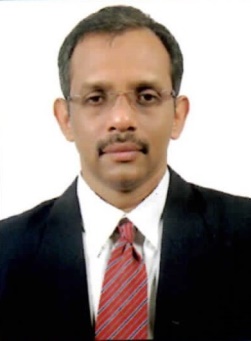 : ajith.370054@2freemail.com DOB: 1971-05-08: Bangalore, India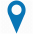 Gender: MaleWilling to relocate at the earliestMarital Status: MarriedNationality: IndiaERP:SAP HCM , SuccessFactorDevelopment Tools:ABAPFunctional Modules:SAP HCM – Payroll, Time, PA/OM, ECM, ESS/MSSOperating Systems:Windows /95/98/NT/200/XP, IBM AS 400Programming Languages:ABAP, PL/SQL, Pro*C, XML.Databases:ORACLE, SQL*PLUS, Oracle Developer (Forms 6i/4.5, Reports 6i/2.5) DB/2 Design/Tools and Utilities:ASAP methodology.Applications:SAP HCM Payroll and Time,SuccessFactor, CATS.SMART FORMSRequirement Gathering & AnalysisBusiness Process Testing Business Process AnalysisProduction SupportQuality Assurance & Control Problem Solving Strategies Stakeholder Relationship Customer ServiceDefect/Bug TrackingTeam ManagementImplementation& SupportAnalytical SkillsABAP Training courses like  BC400HR390 Payroll BasicHR400 - Payroll Configuration                                                HR306 - Time Recording                                     HR311 - Time Evaluation without clock timesECM (Enterprise Compensation Management)HR255- ESS/ MSSSoftware Estimation Tools & TechniquesSuccessFactor initial TrainingSuccessFactor PMGM (Online Training)SuccessFactor Succession (Online Training)OrganizationDesignationDurationIBM India Pvt. Ltd.Project Manager SAPAug 2005 – Till DateMahindra SatyamSenior System AnalystMay 2003 – Aug 2005SAP Labs India Pvt. Ltd.Senior DeveloperFeb 2000– May 2003Indian Telephone Industries Pvt.Ltd.Assistant Executive Engineer – MISMay 1996– Feb 2000AtIBM India:AtIBM India:Project # 1:British Petroleum Payroll Outsourcing projectClient:BP one, UKRole:Business System Lead/ Project Lead / Team lead / Senior Advisory SAP HR Functional consultantTeam Size:30 member team consisting of all SAP modules. (20 Functional consultant)Duration:Mar 2016 - Till DateEnvironment:SAP ECC 6.0.Description:Project aimed at planning complete roll out from existing SAP HR system to cloud based systemResponsibilitiesManage a team of 4 HR functional practitioners working from IndiaMonitored and reviewed and all the deliverables before sending to clientCo-ordination between Onsite Service Managers and off shore teamEnsured timely delivery of Requirement Traceability Matrix and Fit gap analysis documentsProject # 2:SAP Support Service AMSClient:Newcrest Mining Ltd., AustraliaRole:Business System Lead / Project Lead / Team Lead /Sr. Advisory SAP HR Functional ConsultantTeam Size:45-member team consisting of all SAP modules. (20 Functional consultant).Duration:Mar 2013 - Feb 2016Environment:SAP ECC 6.0.Description:The project aimed at implementing HRM, PA/OM and ESS/MSS modules as well as providing Incident Management and Service Request Management and supporting 7000 active employees for 3 different payroll, Australia, Indonesia and Papua New GuineaResponsibilitiesSupervised a team of 4 HR functional practitioners working from IndiaProvided fast resolution of issues reported by the customersEnsured to report no system/Application down time; achieved SLA adherence at 100%Managedsuccessful HRSP implementation and year end activitiesProject # 3:IBM HRMS Project. (Global Release Implementation Team)Client:IBM Internal, IGA AccountRole:Senior Advisory SAP HR Functional ConsultantTeam size:10 Functional Members and 7 TechnicalMembersDuration:Jun 2007 - Jul 2012Description:The long term mission is to transform HR to better support IBM’s business and strategic initiatives by delivering a single HR system, worldwide. The HRMS Program is the global and strategic replacement of 45 legacy HR and payroll systems across 74 countries and 370K employees.ResponsibilitiesPart of global Implementation team touching each phases of ESAP methodologiesPayroll Implementation Team Lead from India for GCG countries, China, Hong Kong & TaiwanProject Lead from India for SAP HCM Implementation (Time module & Payroll implementation)Rel 2.6 CEMA Implementation PA/OMSPOC for CEMA payroll reports. PU12 ReportsExamined all custom & standard reports and make sure they are workingPrepared documentation for presenting to the businessDeveloped Adhoc queries (as a part of CEMA reports or otherwise)SPOC for Data Migration support and activities and for Change Request Management Team and conduct solution calls for different teams working in different SAP HCM modulesIndia functionality includes:Project # 4:HRMS ProjectClient:ERICSSON, SWEDENRole:Team Lead and Senior SAP HR Functional ConsultantTeam size:17-member team (10 functional members and 7 Technical).Duration:September 2005 to June 2007Description:This is a post implementation support project supporting Ericsson in Application Management Service, Application Enhancement Service and Application Development in in SAP HR area.ResponsibilitiesResolvedrickets by giving effective solution thereby preventing the reoccurrence of the problem Adopting scientific approaches of SAP to address all the client needs and suggesting suitable procedures to get maximum process optimization and to derive maximum benefits of SAPImproved and introduced new process in HRMS AM areaAs a Team Lead of Functional HR AE Team, was responsible for solving complex demands in SAP HR Time module using Time schema, Personal calculation rule and FunctionsNote: Complete details of all the projects will be provide upon requestNote: Complete details of all the projects will be provide upon request